Obrazec št. 3: PODATKI O OPERACIJIOpomba: v dokument je prilepljena zgornja Excelova tabela, zato jo za ustrezno aktivacijo kliknite dvakrat, da vam odpre Excelov dokument. Vpišite samo finančna podatka v polji obarvana z rumeno barvo (vrednost upravičenih stroškov in vrednost neupravičenih stroškov). Najnižja možna vrednost subvencije znaša 5.000,00 EUR in najvišja 20.000 EUR, in tako je obrazec za samodejni izračun tudi pripravljen.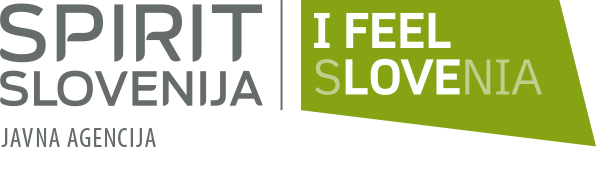 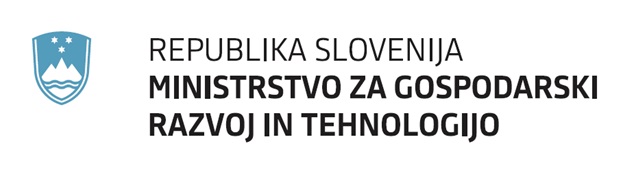 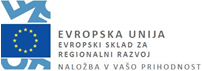 Javni razpis za izbor operacij delno financira Evropska unija, in sicer iz Evropskega sklada za regionalni razvoj (ESRR). Javni razpis za izbor operacij se izvaja v okviru »Operativnega programa za izvajanje Evropske kohezijske politike v obdobju 2014 – 2020«, prednostne osi: »Dinamično in konkurenčno podjetništvo za zeleno gospodarsko rast«; prednostne naložbe:  »Spodbujanje podjetništva, zlasti z enostavnejšim izkoriščanjem novih idej v gospodarstvu in pospeševanjem ustanavljanja novih podjetij, tudi prek podjetniških inkubatorjev«; specifičnega cilja: »Povečanje dodane vrednosti MSP«.PODATKI O OPERACIJIPODATKI O OPERACIJIPODATKI O OPERACIJIPODATKI O OPERACIJINaziv operacije (do 100 znakov):Naziv operacije (do 100 znakov):Kratica operacije (do 20 znakov):Kratica operacije (do 20 znakov):Opišite načrtovane izboljšave poslovnih procesov (opis operacije) in aktivnosti, ki jih bo/do izvedel/i svetovalec/i v okviru operacije izvajali in bodo predmet sofinanciranja (→upravičeni stroški so stroški svetovalnih storitev, ki jih zagotovijo zunanji izvajalci v zvezi z uvajanjem izboljšav poslovnih procesov) (do 5000 znakov):Opišite načrtovane izboljšave poslovnih procesov (opis operacije) in aktivnosti, ki jih bo/do izvedel/i svetovalec/i v okviru operacije izvajali in bodo predmet sofinanciranja (→upravičeni stroški so stroški svetovalnih storitev, ki jih zagotovijo zunanji izvajalci v zvezi z uvajanjem izboljšav poslovnih procesov) (do 5000 znakov):Opišite načrtovane izboljšave poslovnih procesov (opis operacije) in aktivnosti, ki jih bo/do izvedel/i svetovalec/i v okviru operacije izvajali in bodo predmet sofinanciranja (→upravičeni stroški so stroški svetovalnih storitev, ki jih zagotovijo zunanji izvajalci v zvezi z uvajanjem izboljšav poslovnih procesov) (do 5000 znakov):Opišite načrtovane izboljšave poslovnih procesov (opis operacije) in aktivnosti, ki jih bo/do izvedel/i svetovalec/i v okviru operacije izvajali in bodo predmet sofinanciranja (→upravičeni stroški so stroški svetovalnih storitev, ki jih zagotovijo zunanji izvajalci v zvezi z uvajanjem izboljšav poslovnih procesov) (do 5000 znakov):Kako bo operacija izboljšala konkurenčnost podjetja (do 3000 znakov):Kako bo operacija izboljšala konkurenčnost podjetja (do 3000 znakov):Kako bo operacija izboljšala konkurenčnost podjetja (do 3000 znakov):Kako bo operacija izboljšala konkurenčnost podjetja (do 3000 znakov):Kako bo operacija spodbujala prehod v (S)Industrijo 4.0 (do 3000 znakov):Kako bo operacija spodbujala prehod v (S)Industrijo 4.0 (do 3000 znakov):Kako bo operacija spodbujala prehod v (S)Industrijo 4.0 (do 3000 znakov):Kako bo operacija spodbujala prehod v (S)Industrijo 4.0 (do 3000 znakov):Lokacija izvajanja aktivnosti operacije (ustrezno izberite eno lokacijo in izpolnite podatke o lokaciji): sedež prijavitelja poslovna enota / podružnica prijavitelja sedež prijavitelja poslovna enota / podružnica prijavitelja(Ulica)Lokacija izvajanja aktivnosti operacije (ustrezno izberite eno lokacijo in izpolnite podatke o lokaciji): sedež prijavitelja poslovna enota / podružnica prijavitelja sedež prijavitelja poslovna enota / podružnica prijavitelja(Hišna številka)Lokacija izvajanja aktivnosti operacije (ustrezno izberite eno lokacijo in izpolnite podatke o lokaciji): sedež prijavitelja poslovna enota / podružnica prijavitelja sedež prijavitelja poslovna enota / podružnica prijavitelja(Poštna številka)Lokacija izvajanja aktivnosti operacije (ustrezno izberite eno lokacijo in izpolnite podatke o lokaciji): sedež prijavitelja poslovna enota / podružnica prijavitelja sedež prijavitelja poslovna enota / podružnica prijavitelja(Pošta)Lokacija izvajanja aktivnosti operacije (ustrezno izberite eno lokacijo in izpolnite podatke o lokaciji): sedež prijavitelja poslovna enota / podružnica prijavitelja sedež prijavitelja poslovna enota / podružnica prijavitelja(Občina)Lokacija izvajanja aktivnosti operacije (ustrezno izberite eno lokacijo in izpolnite podatke o lokaciji): sedež prijavitelja poslovna enota / podružnica prijavitelja sedež prijavitelja poslovna enota / podružnica prijavitelja(Kohezijska regija)Število zaposlenih, ki bodo sodelovali pri izvajanju operacije:Število zaposlenih, ki bodo sodelovali pri izvajanju operacije:Število zaposlenih, ki bodo sodelovali pri izvajanju operacije:Naštejte področja poslovanja oz. poslovne funkcije na katere bo vplivala izvedba operacije:Naštejte področja poslovanja oz. poslovne funkcije na katere bo vplivala izvedba operacije:Naštejte področja poslovanja oz. poslovne funkcije na katere bo vplivala izvedba operacije:Opredelite za kakšno vrsto procesnih izboljšav bo šlo pri izvajanju operacije Opredelite za kakšno vrsto procesnih izboljšav bo šlo pri izvajanju operacije Opredelite za kakšno vrsto procesnih izboljšav bo šlo pri izvajanju operacije  prenova poslovnih procesov vitko poslovanje vitki poslovni procesi učinkovito upravljanje poslovnih procesov business process management dizajn management drugo: ___________________________________________ prenova poslovnih procesov vitko poslovanje vitki poslovni procesi učinkovito upravljanje poslovnih procesov business process management dizajn management drugo: ___________________________________________ prenova poslovnih procesov vitko poslovanje vitki poslovni procesi učinkovito upravljanje poslovnih procesov business process management dizajn management drugo: ___________________________________________Ali bo imela izvedba operacije neposredni vpliv na (širši družbeni vpliv) ( pri vsaki trditvi ustrezno izberite in utemeljite izbiro):Utemeljitev pomeni, da ne ponovite spodnjih opredelitev, temveč ustrezno podrobneje argumentirate, kako bodo procesne izboljšave vplivale na določene družbene vplive.Ali bo imela izvedba operacije neposredni vpliv na (širši družbeni vpliv) ( pri vsaki trditvi ustrezno izberite in utemeljite izbiro):Utemeljitev pomeni, da ne ponovite spodnjih opredelitev, temveč ustrezno podrobneje argumentirate, kako bodo procesne izboljšave vplivale na določene družbene vplive.Ali bo imela izvedba operacije neposredni vpliv na (širši družbeni vpliv) ( pri vsaki trditvi ustrezno izberite in utemeljite izbiro):Utemeljitev pomeni, da ne ponovite spodnjih opredelitev, temveč ustrezno podrobneje argumentirate, kako bodo procesne izboljšave vplivale na določene družbene vplive.Ali bo imela izvedba operacije neposredni vpliv na (širši družbeni vpliv) ( pri vsaki trditvi ustrezno izberite in utemeljite izbiro):Utemeljitev pomeni, da ne ponovite spodnjih opredelitev, temveč ustrezno podrobneje argumentirate, kako bodo procesne izboljšave vplivale na določene družbene vplive.Ali bo imela izvedba operacije neposredni vpliv na (širši družbeni vpliv) ( pri vsaki trditvi ustrezno izberite in utemeljite izbiro):Utemeljitev pomeni, da ne ponovite spodnjih opredelitev, temveč ustrezno podrobneje argumentirate, kako bodo procesne izboljšave vplivale na določene družbene vplive.Ali bo imela izvedba operacije neposredni vpliv na (širši družbeni vpliv) ( pri vsaki trditvi ustrezno izberite in utemeljite izbiro):Utemeljitev pomeni, da ne ponovite spodnjih opredelitev, temveč ustrezno podrobneje argumentirate, kako bodo procesne izboljšave vplivale na določene družbene vplive.povečanje energetske učinkovitosti  DA     NEUtemeljitev: Utemeljitev: Utemeljitev: Utemeljitev: povečanje snovne učinkovitosti (npr. zmanjšanje uporabe vode, surovin, količin odpadkov, izpusta škodljivih snovi v okolje, itd) DA     NEUtemeljitev: Utemeljitev: Utemeljitev: Utemeljitev: ostale družbene vplive (npr. vpliv na zaposlene, dobavitelje, kupce, lokalno okolje, itd)    DA     NEUtemeljitev: Utemeljitev: Utemeljitev: Utemeljitev: PODATKI O ZUNANJEM IZVAJALCU IN SVETOVALCU/IHPODATKI O ZUNANJEM IZVAJALCU IN SVETOVALCU/IHPODATKI O ZUNANJEM IZVAJALCU IN SVETOVALCU/IHPODATKI O ZUNANJEM IZVAJALCU IN SVETOVALCU/IHPODATKI O ZUNANJEM IZVAJALCU IN SVETOVALCU/IHPODATKI O ZUNANJEM IZVAJALCU IN SVETOVALCU/IHDavčna številka zunanjega izvajalca:Davčna številka zunanjega izvajalca:Davčna številka zunanjega izvajalca:Davčna številka zunanjega izvajalca:Naziv zunanjega izvajalca (popolno ali kratko ime):Naziv zunanjega izvajalca (popolno ali kratko ime):Naziv zunanjega izvajalca (popolno ali kratko ime):Naziv zunanjega izvajalca (popolno ali kratko ime):Ime in priimek svetovalca/ev, ki bo/bodo v imenu zunanjega izvajalca izvedel/i aktivnosti operacije:Ime in priimek svetovalca/ev, ki bo/bodo v imenu zunanjega izvajalca izvedel/i aktivnosti operacije:Ime in priimek svetovalca/ev, ki bo/bodo v imenu zunanjega izvajalca izvedel/i aktivnosti operacije:Ime in priimek svetovalca/ev, ki bo/bodo v imenu zunanjega izvajalca izvedel/i aktivnosti operacije:Vrsta pogodbenega razmerja z zunanjim izvajalcem (ustrezno izberite oz. navedite):Vrsta pogodbenega razmerja z zunanjim izvajalcem (ustrezno izberite oz. navedite):Ime in priimek svetovalca 1Ime in priimek svetovalca 1Ime in priimek svetovalca 1Ime in priimek svetovalca 1 pogodba o zaposlitvi podjemna pogodba s.p. pogodba o zaposlitvi podjemna pogodba s.p.Ime in priimek svetovalca 2Ime in priimek svetovalca 2Ime in priimek svetovalca 2Ime in priimek svetovalca 2 pogodba o zaposlitvi podjemna pogodba s.p. pogodba o zaposlitvi podjemna pogodba s.p.Ime in priimek svetovalca 3Ime in priimek svetovalca 3Ime in priimek svetovalca 3Ime in priimek svetovalca 3 pogodba o zaposlitvi podjemna pogodba s.p. pogodba o zaposlitvi podjemna pogodba s.p.Ime in priimek svetovalca 4Ime in priimek svetovalca 4Ime in priimek svetovalca 4Ime in priimek svetovalca 4 pogodba o zaposlitvi podjemna pogodba s.p. pogodba o zaposlitvi podjemna pogodba s.p.Ime in priimek svetovalca 5Ime in priimek svetovalca 5Ime in priimek svetovalca 5Ime in priimek svetovalca 5 pogodba o zaposlitvi podjemna pogodba s.p. pogodba o zaposlitvi podjemna pogodba s.p.Koliko svetovalnih srečanj projektne skupine s svetovalcem bo izvedeno v obdobju izvajanja operacijeKoliko svetovalnih srečanj projektne skupine s svetovalcem bo izvedeno v obdobju izvajanja operacijeKoliko svetovalnih srečanj projektne skupine s svetovalcem bo izvedeno v obdobju izvajanja operacijeKoliko svetovalnih srečanj projektne skupine s svetovalcem bo izvedeno v obdobju izvajanja operacijeŠtevilo:Število:Ali ste v preteklosti že kdaj sodelovali z navedenim/i svetovalcem/i:Ali ste v preteklosti že kdaj sodelovali z navedenim/i svetovalcem/i:Ali ste v preteklosti že kdaj sodelovali z navedenim/i svetovalcem/i:Ali ste v preteklosti že kdaj sodelovali z navedenim/i svetovalcem/i: DA NEČe ste v preteklosti že sodelovali z navedenim/i svetovalcem/i, opišite preteklo sodelovanje (do 1000 znakov):Če ste v preteklosti že sodelovali z navedenim/i svetovalcem/i, opišite preteklo sodelovanje (do 1000 znakov):Če ste v preteklosti že sodelovali z navedenim/i svetovalcem/i, opišite preteklo sodelovanje (do 1000 znakov):Če ste v preteklosti že sodelovali z navedenim/i svetovalcem/i, opišite preteklo sodelovanje (do 1000 znakov):Če ste v preteklosti že sodelovali z navedenim/i svetovalcem/i, opišite preteklo sodelovanje (do 1000 znakov):Če ste v preteklosti že sodelovali z navedenim/i svetovalcem/i, opišite preteklo sodelovanje (do 1000 znakov):Če ste v preteklosti že sodelovali z navedenim/i svetovalcem/i, opišite zakaj je sedajšnje sodelovanje drugačno od preteklega  (do 2000 znakov):Če ste v preteklosti že sodelovali z navedenim/i svetovalcem/i, opišite zakaj je sedajšnje sodelovanje drugačno od preteklega  (do 2000 znakov):Če ste v preteklosti že sodelovali z navedenim/i svetovalcem/i, opišite zakaj je sedajšnje sodelovanje drugačno od preteklega  (do 2000 znakov):Če ste v preteklosti že sodelovali z navedenim/i svetovalcem/i, opišite zakaj je sedajšnje sodelovanje drugačno od preteklega  (do 2000 znakov):Če ste v preteklosti že sodelovali z navedenim/i svetovalcem/i, opišite zakaj je sedajšnje sodelovanje drugačno od preteklega  (do 2000 znakov):Če ste v preteklosti že sodelovali z navedenim/i svetovalcem/i, opišite zakaj je sedajšnje sodelovanje drugačno od preteklega  (do 2000 znakov):FINANČNI NAČRT OPERACIJE Kraj in datumŽigIme in priimek zakonitega zastopnika prijaviteljaPodpis